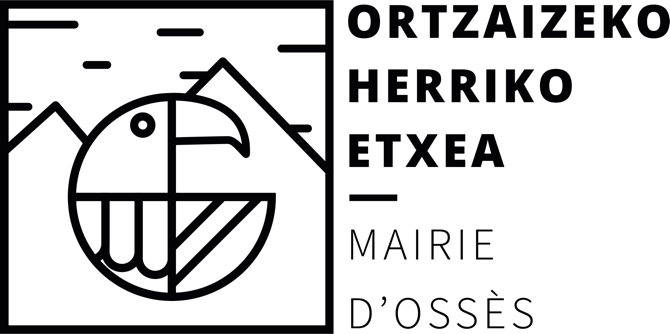                           « ELKARTEAK » lan taldea Commission « Associations »elkarteak@ortzaize.eus    Fait le …………………………………………………………………..-n eginaLehendakariaren izenpedura / Signature du président :JAKITEKO/À SAVOIR :Eskaera hau ;  2024ko martxoaren 1eko helarazi behar da, elkarteak@ortzaize.eus helbidera.Eskaera guziak lan-taldean aztertuak izanen dira.Proiektu bat = txosten bat.La demande de subvention est à compléter et renvoyer pour le 1er mars 2024.Toutes les demandes seront étudiées en Commission.Un projet = un dossier.DIRU-LAGUNTZA ESKAERA 2024 – DEMANDE DE SUBVENTION 2024PROIEKTUAREN AURKEZPENA – Présentation du projetElkarte antolatzailea :Association organisatrice :Proiektuaren izena:Nom du projet:Proiektuaren aurkezpena :Egutegia : Noiz izanen ?Hunki nahi den publikoaHelburuakPrésentation du projet :Calendrier prévisionnelPublic viséObjectifsPROIEKTUAREN AURREKONDUA – Budget prévisionnel du projetXAHUTZEAK - Dépenses(€)SARTZEAK - Bénéfices(€)Herriko etxearen laguntza - Subvention MairieTotal :Total :Herriko Etxeari galdegin laguntza proiektu hunentzat :Aide sollicitée à la Mairie pour ce projet :€